FORMULARZ OFERTYW odpowiedzi na Zaproszenie do składania oferty cenowej znak: MGOPS.2 26.17.2023 
na usługę  „Wykonanie usługi archiwizacji w Miejsko – Gminnym Ośrodku Pomocy Społecznej w Nowej Słupi”  1. Nazwa wykonawcy:………………………………………………………………………….2. Adres wykonawcy (siedziba):………………………………………………………………3. Adres Wykonawcy do doręczeń/korespondencji:……………………………………………4. Województwo:……………………………………………………………………………….5. Nr KRS (jeśli dotyczy):………………………………………………………………………6. NIP:…………………………………………………………………………………………..7. REGON:……………………………………………………………………………………..8. Osoba do kontaktu: ………………………………………………………………………….9. Telefon:………………………………………………………………………………………10. Fax:…………………………………………………………………………………………11. Adres e-mail:………………………………………………………………………………...Składam(y) ofertę na wykonanie przedmiotu zamówienia w zakresie określonym 
w zapytaniu ofertowym, za cenę: Cena brutto ............................................... złotychW powyższej cenie zawarty jest podatek od towarów i usług (VAT) wg obowiązującej stawki ..................%.Zapoznaliśmy się z treścią zapytania ofertowego dla niniejszego zamówienia i nie wnosimy do niego zastrzeżeń oraz zdobyliśmy konieczne informacje do przygotowania oferty.Gwarantujemy wykonanie całości zamówienia zgodnie z treścią zapytania ofertowego.Oświadczam/y, że oferowana cena zawiera wszystkie koszty związane z realizacją przedmiotu zamówienia.Zobowiązujemy się, w przypadku wyboru naszej oferty, do zawarcia umowy na warunkach wymienionych w zapytaniu ofertowym, w miejscu i terminie wyznaczonym przez Zamawiającego.Akceptujemy termin realizacji zamówienia określony w zapytaniu ofertowym.Posiadamy uprawnienia do wykonywania określonej działalności lub czynności, jeżeli przepisy prawa nakładają obowiązek ich posiadania.Posiadamy wiedzę i doświadczenie niezbędne do realizacji zamówienia.Dysponujemy odpowiednim potencjałem technicznym oraz osobami zdolnymi do wykonania zamówienia.Jesteśmy w dobrej sytuacji ekonomicznej i finansowej pozwalającej na rzetelne "konanie przedmiotu umowy.Nie otwarto wobec nas likwidacji lub nie ogłoszono upadłości.Oświadczamy, że posiadamy ubezpieczenie OC w zakresie prowadzonej działalności, której niniejsze postępowanie dotyczy.Załącznikami do niniejszego formularza stanowiącymi integralną część oferty są:1)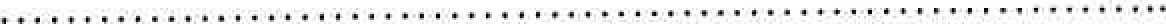 2)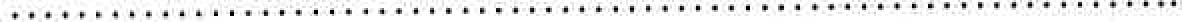 3)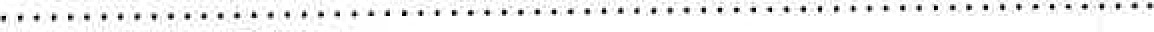 12. Oferta została złożona na ………………. stronach podpisanych i kolejno ponumerowanych od nr .. do nr…..……………….……………..………………..…………………. Czytelny podpis osoby(ób) upoważnionej(ych) do występowania 
w imieniu Oferenta oraz pieczątka firmy(1)OBJAŚNIENIA:pożądany czytelny podpis lub podpis i pieczątka z imieniem i nazwiskiemWykonawca może swobodnie edytować niniejszy wzór z zastrzeżeniem, że zostaną w nim zamieszczone wszystkie wymagane dane określone w zapytaniu